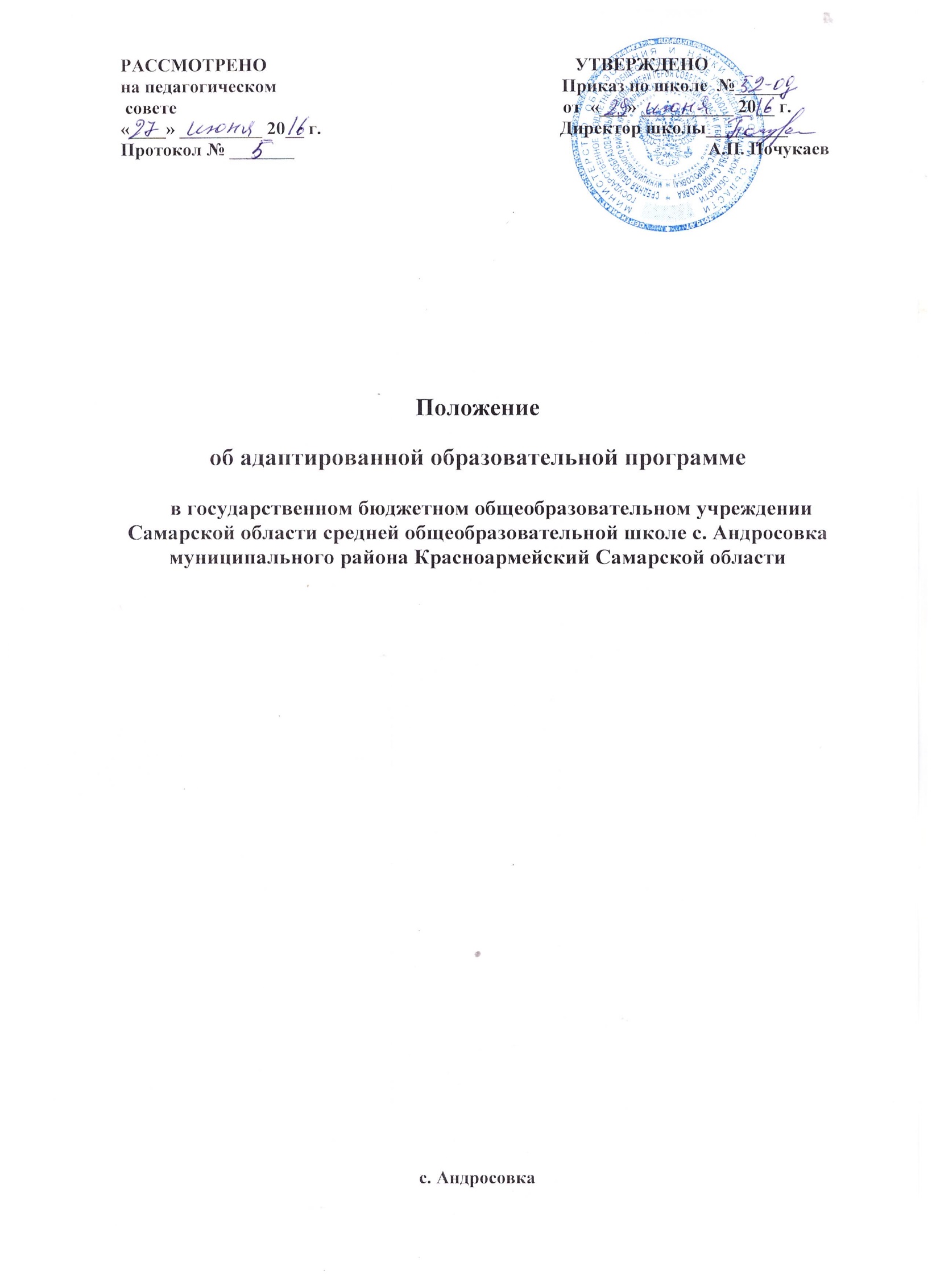 Общие положенияДанное положение разработано на основе ФЗ от 29 декабря 2012 г. № 273-ФЗ «Закон об образовании в Российской Федерации»; приказа Министерства образования и науки РФ от 30.08.2013 №1015 «Об утверждении Порядка организации и осуществления образовательной деятельности по основным общеобразовательным программам – образовательным программам начального общего, основного общего и среднего общего образования» и регламентирует порядок разработки и реализации адаптированных образовательных программ.Адаптированная образовательная программа (далее АОП) – это образовательная программа, адаптированная для обучения лиц с ограниченными возможностями здоровья с учетом особенностей их психофизического развития, индивидуальных возможностей и при необходимости обеспечивающая коррекцию нарушений развития и социальную адаптацию указанных лиц.АОП разрабатывается самостоятельно образовательной организацией с учетом федеральных государственных образовательных стандартов общего образования по уровням образования и (или) федеральных государственных образовательных стандартов образования детей с ОВЗ на основании основной общеобразовательной программы и в соответствии с особыми образовательными потребностями лиц с ОВЗ. 1.4. Адаптация общеобразовательной программы осуществляется с учетом рекомендаций психолого-медико-педагогической комиссии, индивидуальной программы реабилитации инвалида и включает следующие направления деятельности: анализ и подбор содержания; изменение структуры и временных рамок; использование разных форм, методов и приемов организации учебной деятельности; анализ требований федерального  государственного образовательного стандарта, содержания примерных программ для детей с ограниченными возможностями здоровья;учет особенностей психофизического развития лиц с ОВЗ (по представленным родителями документам);проектирование необходимых структурных составляющих адаптированной образовательной программы;определение временных границ освоения АОП.  При проектировании АОП указывается отрезок времени, покрываемый реализацией содержания Программы;четкое формулирование цели АОП;определение круга задач, конкретизирующих цель адаптированной образовательной программы;Определение содержания АОП. Проектирование содержания АОП должно включать в себя содержательное наполнение образовательного, коррекционного и воспитательного компонентов. Содержательное наполнение каждого из компонентов зависит от его целевого назначения. Особое внимание при проектировании содержания АОП следует уделить описанию тех способов и приемов, посредством которых лица с ОВЗ будут осваивать содержание образования.Планирование форм реализации АОП. Реализация АОП осуществляется с использованием различных форм, в том числе с использованием дистанционных технологий и электронного обучения.Планирование участия в реализации АОП различных специалистов (воспитателей, психолога, социального педагога, педагога дополнительного образования и др.). Возможно включения в реализацию АОП родителей (законных представителей) обучающегося с ОВЗ или группы обучающихся с ОВЗ со схожими нарушениями развития.Определение форм и критериев мониторинга результатов освоения адаптированной образовательной программы. 	Следует предусмотреть критерии промежуточной и итоговой оценки результативности освоения АОП. При решении вопроса о переводе обучающегося с ОВЗ как не прошедшего промежуточную аттестацию необходимо руководствоваться пунктом 9 статьи 58 Федерального закона «Об Образовании в Российской Федерации» от 29.12.2012 №273-ФЗ.  Решение о переводе обучающегося с ОВЗ на АОП принимается на основании рекомендаций психолого-медико-педагогической комиссии и при согласии письменном заявлении родителей (законных представителей). Педагогический совет общеобразовательного учреждения ежегодно утверждает АОП для обучающихся с ОВЗ. II.  Структура АОП2.1.	 Компонентный состав структуры АОП для обучающегося с ОВЗ:2.2.1. Титульный лист. 2.2.2. Пояснительная записка, в которой излагается краткая психолого-педагогическая характеристика лиц с ОВЗ, с описанием особенностей их психофизического развития. На основе данных психолого-педагогической диагностики формулируется цель и задачи обучения по предмету или предметам на текущий период. В пояснительной записке обязательно следует указать примерные программы, на основе которых подготовлена АОП, а также обосновать варьирование, если имеет место перераспределение количества часов, отводимых на изучение определенных разделов и тем, изменение последовательности изучения тем и др.2.2.3. Содержание программы. Компонент структуры АОП, раскрывающий ее содержание по трем блокам: образовательный, коррекционный и воспитательный. Проектирование каждого из трех блоков должно идти с учетом развития предметных, метапредметных и личностных результатов освоения обучающимися  АОПобразовательный компонент АОП раскрывается содержание образования по годам обучения, ожидаемые результаты предметных достижений, формы оценивания предметных достижений обучающихся с ОВЗ; коррекционный компонент, излагает направления коррекционной работы с обучающимся (обучающимися), ее приемы, методы и формы. В коррекционном блоке  должна быть предусмотрена деятельность учителя-дефектолога, учителя-логопеда, педагога-психолога. воспитательный компонент содержит описание приемов, методов и форм работы, реализуемых в урочное и внеурочное время. 2.2.4. Основные требования к результатам реализации АОП. В данном разделе АОП следует соотнести цель и задачи Программы с ее планируемыми результатами, а также конкретно сформулировать результаты реализации программы на уровне динамики показателей психического и психологического развития обучающегося (обучающихся) и уровне сформированности ключевых компетенций. Эти требования являются основой для осуществления промежуточной и итоговой оценки результативности АОП. Требования к результатам реализации Программы можно не выделять в особый раздел, а проектировать их параллельно с описанием содержания Программы в рамках обозначенных выше компонентов.III. Условия реализации АОП3.1. При реализация АОП необходимо создавать условия: учет особенностей ребенка, индивидуальный педагогический подход, проявляющийся в особой организации коррекционно-педагогического процесса, в применении специальных методов и средств обучения, компенсации и коррекции нарушений развития (информационно-методических, технических);реализация коррекционно-педагогического процесса педагогами и педагогами-психологами соответствующей квалификации, предоставление обучающемуся с ОВЗ медицинской, психолого-педагогической и социальной помощи;привлечение родителей в коррекционно-педагогический процесс.3.3. К реализации АОП в образовательной организации могут быть  привлечены учителя-дефектологи, учителя-логопеды, педагоги-психологи.Приложение №1Компонентный состав структуры АОП№Структурные единицы АОПИх характеристика1.Титульный лист АОПНаименование образовательного учреждения1.Титульный лист АОПГриф принятия программы педагогическим советом (с указанием даты проведения и номера протокола заседания )1.Титульный лист АОПГриф утверждения программы директором образовательного учреждения 1.Титульный лист АОПНазвание адаптированной образовательной программы без указания категории лиц с ОВЗ.1.Титульный лист АОПФИО педагога (ов), разработавшего (их) и реализующего (их) программу (возможно указание стажа работы, категории)1.Титульный лист АОППараллель/класс, в которых изучается Программа.1.Титульный лист АОПГод составления программы1.Титульный лист АОПЦель и задачи АОП. 1.Титульный лист АОППеречень учебно-методического и программного обеспечения, используемого для достижения планируемых результатов освоения цели и задач АОП. 1.Титульный лист АОПКоличество учебных часов, на которое рассчитана АОП.1.Титульный лист АОПХарактерные для АОП формы организации деятельности обучающихся с ОВЗ1.Титульный лист АОПСпецифические для АОП формы контроля освоения обучающимися с ОВЗ содержания (текущего, промежуточного, итогового)3.Содержание АОПСодержание раскрывается по трем блокам: образовательный, коррекционный и воспитательный.Содержание каждого блока ориентировано на ФГОС, проектируется с учетом развития предметных, метапредметных и личностных умений обучающихся с ОВЗ. 4.Основные требования к результатам реализации АОППредметный результат: «Ученик научится» (обязательный минимум содержания) «Ученик получит возможность» (максимальный объем содержания учебного курса)4.Основные требования к результатам реализации АОПЛичностный результат.5.Система контрольно-измерительных материалов АОПТестовые материалы, тексты контрольных работ, вопросы для зачетных работ. 5.Система контрольно-измерительных материалов АОПКоличество контролирующих материалов5.Система контрольно-измерительных материалов АОПКритерии оценки проверочных работ